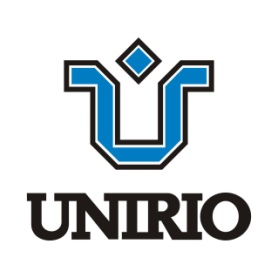 UNIVERSIDADE FEDERAL DO ESTADO DO RIO DE JANEIRO - UNIRIOCENTRO DE CIÊNCIAS HUMANAS - CCHESCOLA DE BIBLIOTECONOMIACURSO DE LICENCIATURA EM BIBLIOTECONOMIAREGISTRO DE FREQUÊNCIA E ATIVIDADES DE ESTÁGIOALUNO(A):___________________________________________ANO:_______SEMESTRE:____DISCIPLINA: ESTÁGIO SUPERVISIONADO_______ PROFESSOR(A): ________________________ESCOLA: ______________________________________________________________________PROFESSOR(A) SUPERVISOR (A) NA ESCOLA: _________________________________________
Declaramos que o(a) aluno(a) acima concluiu o total de ________________ horas de estágio na escola.Data: ___________Assinatura professor(a) supervisor na escola: _______________________Assinatura da Direção da Escola (com carimbo):______________________________________DataInicioTérminoAtividadeNúmero de horasRubrica prof.